6ο ΓΕΛ ΑΧΑΡΝΩΝΚΑΝΟΝΙΣΜΟΣ ΛΕΙΤΟΥΡΓΙΑΣ_______________________________________________Όλα τα μέλη της σχολικής κοινότητας, εκπαιδευτικοί και µαθητές/τριες, σέβονται και μιλούν µε ευγένεια σε όλους όσους βρίσκονται στον χώρο του σχολείου. Δεν επιτρέπεται η άσκηση βίας (φραστικής ή σωματικής). ΑΡΘΡΟ 1ο: ΠΡΟΣΕΛΕΥΣΗ ΣΤΟ ΣΧΟΛΕΙΟ ΚΑΙ ΑΠΟΧΩΡΗΣΗ ΑΠΟ ΑΥΤΟΟι µαθητές και οι μαθήτριες:Βρίσκονται στον προαύλιο χώρο του Σχολείου τουλάχιστον 5 λεπτά της ώρας πριν από το χτύπηµα του κουδουνιού (8.15 π.μ.).Στην πρωινή συγκέντρωση γίνονται σημαντικές ανακοινώσεις που δεν πρέπει οι μαθητές/τριες να αγνοούν.Μεταξύ 1ης και 2ης ώρας παραμένουν στις αίθουσες, γιατί είναι αλλαγή ώρας χωρίς διάλειμμα. Δεν κυκλοφορούν άσκοπα στους διαδρόµους ή τις αίθουσες του σχολείου στα διαλείµµατα ή πριν την έναρξη ή κατά τη διάρκεια των µαθηµάτων.Κατ΄εξαίρεση, θεωρείται δικαιολογημένη η καθυστερημένη προσέλευση σε περίπτωση ιδιαίτερα δυσμενών καιρικών συνθηκών ή γενικής απεργίας στα µέσα συγκοινωνίας.Μαθητής/τρια που έχει ανάγκη να αποχωρήσει εκτάκτως, κατά τη διάρκεια του σχολικού ωραρίου (π.χ. λόγω ασθενείας), προσέρχεται στο γραφείο των Υποδιευθυντών ή του Διευθυντή/ντριαςκατά τη διάρκεια των διαλειμμάτων µαζί µε τον/την απουσιολόγο του τμήματος και ενημερώνονται οι γονείς του/της.Επιτρέπεται η αποχώρηση από τη σχολική μονάδα μόνο μετά το πέρας των μαθημάτων, δηλαδή μετά την έκτη (6η) ή την έβδομη (7η) ώρα, εκτός αν συντρέχουν ιδιαίτεροι λόγοι για πρωθύστερη αποχώρηση, οπότε ενημερώνονται τόσο οι μαθητές/τριες όσο και οι κηδεμόνες τους.ΑΡΘΡΟ 2ο: ΣΥΜΠΕΡΙΦΟΡΑ ΜΕΣΑ ΣΤΟ ΣΧΟΛΕΙΟΌποιος/α εντοπίζει φαινόμενα βίας και εκφοβισμού στο χώρο του σχολείου οφείλει να τα αναφέρει στη Δ/νση και στους εκπαιδευτικούς του σχολείου, ώστε να ληφθούν τα κατάλληλα παιδαγωγικά µέτρα σε συνεργασία µε τα Μαθητικἀ Συμβούλια και τους άλλους υπεύθυνους φορείς.Κατά τη διάρκεια του µαθήµατος δεν επιτρέπεται η έξοδος μαθητών/τριών από την αίθουσα, παρά µόνο σε µεγάλη ανάγκη και πάντοτε µε την άδεια του διδάσκοντος.Μαθητές/τριες απαλλαγμένοι από το µάθηµα της Γυμναστικής, παραμένουν στον χώρο του µαθήµατος και δεν ανεβαίνουν στην αίθουσα διδασκαλίας.Οι µαθητές/τριες απαγορεύεται να έχουν στην κατοχή τους κινητά τηλέφωνα εντός του σχολικού χώρου (υπ’ αριθμ. Γ2/132328/07-12-2006, Γ2/100553/04-09-2012 και Φ.25/103373/Δ1/22-6-2018 αποφάσεις του ΥΠ.Π.Ε.Θ.], καθώς επίσης και οποιοδήποτε σύστημα εγγραφής ήχου ή εικόνας. Τα κινητά στα διαλείμματα μένουν στην τσάντα των μαθητών/τριών, εκτός αν για λόγους έκτακτης ανάγκης πάρουν άδεια για χρήση τους. Οι εκπαιδευτικοί, εκτός από τις διαθέσιμες από το σχολείο ηλεκτρονικές συσκευές (Η/Υ, laptops, διαδραστικούς πίνακες κτλ), μπορούν να χρησιμοποιήσουν και το δικό τους προσωπικό ηλεκτρονικό εξοπλισμό κατά τη διάρκεια της διδακτικής πράξης και για τις ανάγκες αυτής(Ν.2472/1997 (ΦΕΚ 50/τ.Α’/1997) και Ν.3471/2006 (ΦΕΚ 133/τ. Α΄/2006).Εκπαιδευτικοί και μαθητές/τριες σέβονται την απαγόρευση καπνίσματος, ατμίσματος και λήψης αλκοόλ. Το κάπνισμα και το άτμισμα απαγορεύεται στους κλειστούς και στους υπαίθριους χώρους του σχολείου (Ν.3868/2010, εγκύκλιοι 120995/30-9-2010 και 179155/Δ2/2014 του Υπουργείου Υγείας και Κοινωνικής Αλληλεγγύης). Είναι αυτονόητο ότι το κάπνισμα - άτμισμα δεν επιτρέπεται επίσης στις εξωσχολικές δραστηριότητες/εκδηλώσεις. Η παράβαση ελέγχεται παιδαγωγικά και πειθαρχικά από τους εκπαιδευτικούς και πειθαρχικά από τους Επόπτες Δημόσιας Υγείας.Οι µαθητές/τριες του σχολείου είναι υποχρεωμένοι για οποιοδήποτε πρόβλημα να απευθύνονται ιεραρχικά, πρώτα στον υπεύθυνο εκπαιδευτικό του τµήµατος, κατόπιν στον Σύμβουλο Σχολικής Ζωής και, εφόσον εκείνοι κρίνουν σκόπιμο, στον/στην Διευθυντή/ντρια του σχολείου. ΑΡΘΡΟ 3ο: ΔΙΑΛΕΙΜΜΑΤΑ – ΚΕΝΑ Οι µαθητές και οι μαθήτριες:Τις ηµέρες που δεν το επιτρέπουν οι καιρικές συνθήκες παραμένουν στους διαδρόµους, στους κοινόχρηστους χώρους και όχι στις αίθουσες διδασκαλίας.Δεν χρησιμοποιούν μπάλες.Δεν κουβαλούν στις αίθουσες τρόφιμα ή αναψυκτικά.Σε κάθε περίπτωση που βρίσκονται μαθητές/τριες έξω από την αίθουσα διδασκαλίας κατά τη διδακτική ώρα, αν δεν απασχολούνται στο γραφείο της διεύθυνσης ή από κάποιο καθηγητή, μπορούν να παραμένουν μόνο στο μπροστινό προαύλιο, καθώς το πίσω είναι χώρος διδασκαλίας του μαθήματος της γυμναστικής. Σε περίπτωση καθυστέρησης/απουσίας καθηγητή δεν παραμένουμε στην τάξη και ενημερώνουμε άμεσα τη Διεύθυνση του σχολείου.Για τις εφημερίες των εκπαιδευτικών εφαρμόζονται  οι διατάξεις της εγκυκλίου 176151/ΓΔ4/11.11.2019 (ΑΔΑ:6ΒΙΓ46ΜΤΛΗ-ΧΛ9).ΑΡΘΡΟ 4ο: ΕΝΔΥΜΑΣΙΑ ΜΑΘΗΤΩΝ/ΤΡΙΩΝΟι μαθητές/τριες οφείλουν να προσέχουν την ατοµική τους υγιεινή και η εμφάνισή τους να είναι µέσα σε κοινά αποδεκτά πρότυπα, πλατιάς αποδοχής, ευπρεπής, κόσµια και χωρίς υπερβολή. ΑΡΘΡΟ 5ο: ΚΑΘΑΡΙΟΤΗΤΑ ΤΟΥ ΣΧΟΛΙΚΟΥ ΧΩΡΟΥ - ΖΗΜΙΕΣ - ΚΛΟΠΕΣΤο κτίριο και όλα τα κινητά πράγματα (θρανία, καρέκλες, χάρτες, υπολογιστές κλπ.) είναι κοινή (δημόσια) περιουσία, η αντικατάσταση και επιδιόρθωση των οποίων δεν είναι πάντα εύκολη. Φθορές που παρατηρούνται στην αίθουσα και δεν είναι ευθύνη των μαθητών του τµήµατος δηλώνονται στον εκπαιδευτικό της 1ης ώρας από τον Πρόεδρο του Τµήµατος στην αρχή του ωρολογίου προγράµµατος και ο εκπαιδευτικός υποχρεούται να το αναφέρει στη Διεύθυνση. Σε περίπτωση πρόκλησης φθοράς σε χώρους ή υλικό του σχολείου από µαθητές/τριες ενημερώνονται άµεσα οι κηδεµόνες τους και αναλαμβάνουν την υποχρέωση αποκατάστασης της φθοράς το συντομότερο δυνατό.Φθορά που γίνεται σκόπιµα, συνεπάγεται σοβαρές πειθαρχικές κυρώσεις που µπορεί να είναι ακόμη και η αλλαγή σχολικού περιβάλλοντος του υπαίτιου μαθητή.Η κλοπή αντικειμένων τιμωρείται αυστηρά. Όλα τα αντικείµενα που ανευρίσκονται στο χώρο του Σχολείου παραδίδονται στον/την Διευθυντή/τρια.Οι µαθητές/τριες δεν πρέπει να αφήνουν χρήματα ή αντικείμενα αξίας στα θρανία τους και στις τάξεις τους. Το Σχολείο δεν φέρει ευθύνη σε περίπτωση απώλειας χρημάτων ή αντικειμένων αξίας που οι μαθητές φέρουν τυχόν μαζί τους.ΑΡΘΡΟ 6ο: ΓΡΑΠΤΕΣ ΔΟΚΙΜΑΣΙΕΣΌλοι οι µαθητές και οι µαθήτριες:Οφείλουν να αντιμετωπίζουν τις κάθε είδους γραπτές δοκιμασίες µε εντιµότητα και αξιοπρέπεια.Σε περίπτωση απουσίας τους από προγραμματισμένο διαγώνισμα, το γράφουν την επόμενη φορά που θα έχουν μάθημα.Οι μαθητές/τριες που τελειώνουν νωρίτερα το διαγώνισμα παραδίδουν την κόλλα τους και παραμένουν στην αίθουσα μέχρι να χτυπήσει το κουδούνι.Κατά τη διάρκεια των  προαγωγικών και απολυτηρίων εξετάσεων, εάν ο μαθητής/τρια επιχειρεί να αντιγράφει με οποιοδήποτε τρόπο ή θορυβεί και δεν συμμορφώνεται με τις υποδείξεις των επιτηρητών, απομακρύνεται από την αίθουσα εξέτασης με αιτιολογημένη απόφαση του Δ/ντή, των επιτηρητών και των διδασκόντων το εξεταζόμενο μάθημα. Το γραπτό δοκίμιο βαθμολογείται με το βαθμό (01) με απόφαση του Δ/ντή και μετά από εισήγηση  των διδασκόντων το εξεταζόμενο μάθημα. (άρθρο 6, Π.Δ. 126/2016).ΑΡΘΡΟ 7ο: ΑΠΟΥΣΙΕΣΌταν ο/η µαθητής/τρια σημειώσει πάνω από 114 απουσίες η φοίτησή του/της χαρακτηρίζεται ανεπαρκής και επαναλαμβάνει την τάξη.ΑΡΘΡΟ 8ο: ΣΧΟΛΙΚΕΣ ΕΚΔΗΛΩΣΕΙΣΤο Σχολείο οργανώνει μια σειρά δραστηριοτήτων, εντός και εκτός Σχολείου που στόχο έχουν τη σύνδεση σχολικής και κοινωνικής ζωής, και γι’ αυτό είναι αναγκαίο να υπάρχει στην αρχή του σχολικού έτους σχεδιασμός που θα λαμβάνει υπόψη παιδαγωγικά κριτήρια. Μέσα από αυτές τις δραστηριότητες τα παιδιά εμπλουτίζουν τις ήδη υπάρχουσες γνώσεις, τις συνδέουν με την καθημερινή ζωή, αποκτούν δεξιότητες ζωής, ευαισθητοποιούνται σε διάφορα κοινωνικά θέματα, διευρύνουν τους ορίζοντες τους και κάνουν πράξη όσα μαθαίνουν στα Προγράμματα Σχολικών Δραστηριοτήτων. Το Σχολείο επιδιώκει την ευαισθητοποίηση των γονέων/κηδεμόνων και τη συμμετοχή όλων των μαθητών/ριών στις επετειακές, μορφωτικές, πολιτιστικές, αθλητικές εκδηλώσεις.Όσοι δεν συμμετέχουν σε εκδηλώσεις/εκδρομές εκτός σχολικής μονάδας παραμένουν στο σχολείο καθ’ όλη τη διάρκεια του ωραρίου τους και ακολουθούν ειδικά διαμορφωμένο πρόγραμμα.ΑΡΘΡΟ 9ο: ΜΑΘΗΤΙΚΕΣ ΚΟΙΝΟΤΗΤΕΣΤο 5/µελές Μαθητικό Συμβούλιο αντιπροσωπεύει τους/τις µαθητές/τριες του τµήµατος στη διεκδίκηση των αιτημάτων τους. Για θέµατα που αφορούν όλο το σχολείο οι µαθητές/τριες αντιπροσωπεύονται από το 15μελές Μαθητικό Συμβούλιο του σχολείου. Το 5µελές και το 15μελές μεταφέρουν τα αιτήματα των μαθητών/τριών της τµήµατος ή του σχολείου αντίστοιχα στον/την Διευθυντή/ντρια και το Σύλλογο των Διδασκόντων.Τόσο το 15μελές όσο και τα 5µελή έχουν δικαίωµα να έχουν δικό τους πίνακα μαθητικών ανακοινώσεων που τοποθετείται σε κεντρικό χώρο του σχολείου. Οι ανακοινώσεις των 5μελών και 15μελούς στα τμήματα θα γίνονται μόνο με έγγραφη άδεια της Δ/νσης.ΑΡΘΡΟ 10ο: ΠΑΙΔΑΓΩΓΙΚΟΣ ΕΛΕΓΧΟΣ H ανάπτυξη θετικού σχολικού κλίματος είναι ένας σημαντικός παράγοντας της διαδικασίας αντιμετώπισης της παραβατικότητας στον σχολικό χώρο. Τα χαρακτηριστικά του θετικού και υγιούς σχολικού κλίματος είναι τα ακόλουθα:  προαγωγή ατμόσφαιρας αμοιβαίου σεβασμού, ενθάρρυνσης και υποστήριξης  απαγόρευση της βίας  δημιουργία προστατευτικού περιβάλλοντος που να αποτρέπει τον εκφοβισμό  καλλιέργεια του σεβασμού της διαφορετικότητας  προώθηση της συνεργατικής μάθησης  σύνδεση του Σχολείου με την οικογενειακή ζωή  προαγωγή της ισότητας και της συμμετοχής όλων.Αρκετές όμως είναι οι περιπτώσεις που οι μαθητές/τριες προβαίνουν σε μη αποδεκτές συμπεριφορές σε σχέση με τον κανονισμό λειτουργίας. Τα θέματα μη αποδεκτής συμπεριφοράς των μαθητών/τριών στο Σχολείο αποτελούν αντικείμενο συνεργασίας των γονέων/κηδεμόνων με τον/την εκπαιδευτικό της τάξης, τον/τη Σύμβουλο Σχολικής ζωής, τον/τη Διευθυντή/ντρια της σχολικής μονάδας, τον Σύλλογο Διδασκόντων/ουσών και τον/τη Συντονιστή/στρια Εκπαιδευτικού Έργου, προκειμένου να υπάρξει η καλύτερη δυνατή παιδαγωγική αντιμετώπιση του θέματος. Σε κάθε περίπτωση και πριν από οποιαδήποτε απόφαση, λαμβάνεται υπόψη η βασική αρχή του σεβασμού της προσωπικότητας και των δικαιωμάτων του παιδιού. Αν η συμπεριφορά του μαθητή και της μαθήτριας δεν εναρμονίζεται με την ιδιότητά του και αποκλίνει από την τήρηση του εσωτερικού κανονισμού του Σχολείου, τότε αντιμετωπίζει τον παιδαγωγικό έλεγχο, και πιο συγκεκριμένα:Με το διάταγµα που ισχύει οι κυρώσεις που επιβάλλονται στους µαθητές και στις μαθήτριες είναι οι εξής:Από τον Καθηγητή: 1) Παρατήρηση, 2) Επίπληξη, 3) Ωριαία απομάκρυνση από το µάθηµα.Η ωριαία αποβολή πρέπει να δίνεται, αφού έχει προηγηθεί παρατήρηση και επίπληξη και εφόσον παρακωλύεται η διεξαγωγή του μαθήματος. Σε αυτή την περίπτωση ο/η μαθητής/τρια απασχολείται µε την ευθύνη του/της Διευθυντή/ντριας, του σχολείου, λαμβάνοντας απουσία. Η ωριαία αποβολή θα καταγράφεται στο Βιβλίο Καταγραφής Ενεργειών Υποστήριξης Εύρυθμης Λειτουργίας.Από τον/την Διευθυντή/ντρια: Αποβολή μιας µέραςΑπό τον Σύλλογο Διδασκόντων: Αποβολή έως δύο (2) ηµέρες και αλλαγή Σχολικού Περιβάλλοντος (αλλαγή σχολείου).2. 	Σύμφωνα µε τις σχετικές διατάξεις, μαθητής/τρια που τιμωρείται τρεις (03) φορές µε την ποινή της ωριαίας απομάκρυνσης από τον ίδιο τον καθηγητή ή συνολικά πέντε (05) φορές από όλους τους καθηγητές, ειδοποιείται ο κηδεμόνας του/της από τον υπεύθυνο καθηγητή του τµήµατός του/της και συνέρχεται το Συμβούλιο Τάξεως για να εξετάσει το πρόβλημα που υπάρχει.3. 	Το Συμβούλιο Τάξεως αποτελείται από όλους τους διδάσκοντες στο τµήµα. Είναι όργανο εισηγητικό προς το Σύλλογο των Διδασκόντων, ο οποίος έχει και την τελική ευθύνη της λήψης αποφάσεων. Συνεδριάζει έκτακτα κάθε φορά που ανακύπτουν θέµατασχετικἀ µε τη φοίτηση, τη συμπεριφορά, την υγεία και την πρόοδο των µαθητών του τµήµατος. ΑΡΘΡΟ 11ο: ΑΝΤΙΜΕΤΩΠΙΣΗ ΕΚΤΑΚΤΩΝ ΑΝΑΓΚΩΝΓενικάΤο κτήριο του 6ου ΓΕΛ είναι κατασκευασμένο με τις πιο σύγχρονες αντισεισμικές προδιαγραφές. Επομένως πρόκειται ένα εξαιρετικά ασφαλές κτήριο που δεν θα κινδυνεύσει ακόμη και σε ένα πολύ δυνατό σεισμό.Τα περισσότερα ατυχήματα σε σεισμούς προκαλούνται από εκδηλώσεις πανικού. Για το λόγο αυτό το σημαντικότερο που πρέπει να φροντίσουμε, τόσο ατομικά όσο και ομαδικά, είναι να ελέγξουμε τον πανικό, να μην τρέχουμε, να μην φωνάζουμε και να διατηρήσουμε απόλυτα την ψυχραιμία μας  μέχρι να βγούμε από το κτήριο. Για τον λόγο αυτό προετοιμαζόμαστε για τις κινήσεις που θα κάνουμε σε περίπτωση σεισμού.Τι κάνουμε σε περίπτωση σεισμού:Ώρα διδασκαλίας: Μόλις αρχίσει ο σεισμός καλυπτόμαστε κάτω και από τα θρανία και περιμένουμε όση ώρα διαρκεί η σεισμική δόνηση. Στη συνέχεια ακολουθούμε τις οδηγίες εκκένωσης του διδάσκοντα καθηγητή. Το σχέδιο εκκένωσης του κτηρίου είναι αναρτημένο σε κάθε τάξη και κάθε μαθητής οφείλει να το μελετήσει. Εκεί είναι αναρτημένη η διαδρομή εκκένωσης και  η σειρά με την οποία οι τάξεις απομακρύνονται από το κτήριο. Στους διαδρόμους και μέχρι να βγούμε από το κτήριο ακολουθούμε ψύχραιμα, χωρίς φωνές και δίχως να βιαστούμε ΠΟΤΕ αλλά με βάδην, τη διαδρομή εκκένωσης που αναγράφεται στο σχέδιο εκκένωσης που βρίσκεται στον πίνακα αναρτήσεων της τάξης. Δεν απομακρυνόμαστε από το σύνολο της τάξης και του διδάσκοντα καθηγητή για να πάμε οπουδήποτε αλλού σε καμία περίπτωση. Δεν αργοπορούμε και δεν παίρνουμε τα προσωπικά μας αντικείμενα. Ο καθηγητής παίρνει μαζί του το απουσιολόγιο. Μόλις φτάσουμε στο προαύλιο παίρνουμε απουσίες.Ώρα διαλείμματος: Κατά την ώρα του διαλείμματος, για λόγους ασφάλειας σε περίπτωση σεισμού, κανένας μαθητής δεν παραμένει στους ορόφους. Ειδικές εξαιρέσεις για σοβαρούς λόγους υγείας  μπορεί να δώσει μόνο ο εφημερεύων καθηγητής ο οποίος πρέπει να είναι ενήμερος από την διεύθυνση για κάθε μαθητή που κατ’ εξαίρεση παραμένει στους ορόφους.Όσοι μαθητές σε ώρα σεισμού βρίσκονται στους διαδρόμους του ισογείου, με τις οδηγίες και τη βοήθεια των εφημερευόντων και των υπόλοιπων καθηγητών απομακρύνονται βάδην από τους χώρους του κτιρίου στο κοντινότερο προαύλιο κι όχι στο αίθριο.Για τους μαθητές που κατ’ εξαίρεση βρίσκονται στους ορόφους, την ευθύνη της απομάκρυνσης από το κτίριο έχει ο εφημερεύων καθηγητής των ορόφων που τους συνοδεύει από το κλιμακοστάσιο στο προαύλιο. Η χρήση του ασανσέρ σε περίπτωση σεισμού απαγορεύεται.Χρήση ασανσέρ: Για λόγους ασφάλειας σε όλη τη διάρκεια λειτουργίας του σχολείου, χρήση του ασανσέρ από μαθητές  γίνεται μόνο με συνοδούς καθηγητές και κατόπιν ειδικής άδειας από την διεύθυνση. Για να αποφύγουμε την πιθανότητα να εγκλειστεί μαθητής στο ασανσέρ ασυνόδευτος, απαγορεύεται η χρήση ασανσέρ από μαθητές σε κάθε άλλη περίπτωση.Η εκκένωση του κτηρίου γίνεται ως εξής: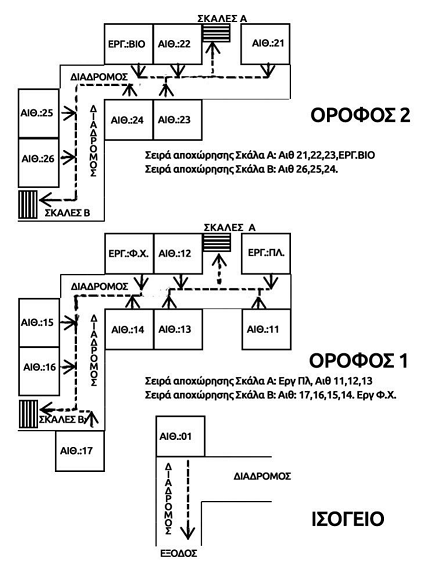 Τα τμήματα που κατεβαίνουν από την σκάλα Α, βγαίνουν στο μπροστά προαύλιο
Τα τμήματα που κατεβαίνουν από την σκάλα Β, βγαίνουν στο πίσω προαύλιο
ΑΡΘΡΟ 12ο: ΟΙ ΕΚΠΑΙΔΕΥΤΙΚΟΙ2. 	Φροντίζουν να ενημερώνουν συστηματικά τους γονείς/κηδεµόνες των µαθητών για θέµατα που αφορούν στην επίδοση, τη φοίτηση και τη συμπεριφορά αυτών, σε καθορισμένες ώρες και ηµέρες, αλλά και εκτάκτως, αν παραστεί ανάγκη. 3. 	Η τακτική ενηµέρωση των γονέων σε θέµατα φοίτησης, επίδοσης και διαγωγής των παιδιών τους γίνεται:Τις ηµέρες και ώρες που θα καθορίσει είτε ο κάθε καθηγητής για όλο το διδακτικό έτος ή θα ορίσει συνολικά ο Σύλλογος Διδασκόντων και θα γίνουν γνωστές µε ανακοίνωση, µετά την οριστικοποίηση του Ωρολογίου Προγράµµατος.Μέσω μηνυμάτων του myschool.Mέσω της ιστοσελίδας του σχολείου.Στο τέλος κάθε τετραµήνου, οπότε και επιδίδονται οι έλεγχοι προόδου.Συνεργάζονται µε τους γονείς/κηδεµόνες για θέµατα που έχουν σχέση µε ιδιαίτερη αντιμετώπιση μαθητών/τριών.ΑΡΘΡΟ 13ο: Ο/Η ΔΙΕΥΘΥΝΤΗΣ/ΝΤΡΙΑ1.	Ασκεί το διοικητικό και παιδαγωγικό του/της έργο σε συνεργασία µε το εκπαιδευτικό και βοηθητικό προσωπικό του σχολείου, τους µαθητές, τον Σύλλογο Γονέων και Κηδεμόνων, όπως επίσης µε τον Δήμο, τη Σχολική Επιτροπή, τους Συμβούλους, τους ειδικούς φορείς, καθώς και µε όλους τους ιεραρχικούς προϊσταμένους.2. 	Οφείλει να είναι δίκαιος/η, αντικειµενικός/ή και να µην υιοθετεί διαφοροποιημένη κατά περίπτωση συμπεριφορά προς εκπαιδευτικούς και µαθητές/τριες.3. 	Ο ρόλος του/της είναι εμψυχωτικός, υποστηρικτικός, διαµεσολαβητικός, καθοδηγητικός αλλά και ελεγκτικός. Οι αποφάσεις του/της οφείλουν να είναι σύννομες και παιδαγωγικά ορθές.ΑΡΘΡΟ 14ο: ΓΟΝΕΙΣ ΚΑΙ ΚΗΔΕΜΟΝΕΣ1. 	Ο Σύλλογος Γονέων και Κηδεμόνων πρέπει να συνεργάζεται αρμονικά µε το/την Διευθυντή/ντρια και τον Σύλλογο Διδασκόντων για θέµατα που αφορούν την εύρυθμη λειτουργία του σχολείου, τη διοργάνωση των ενδοσχολικών και εξωσχολικών εκδηλώσεων, δραστηριοτήτων και προγραμμάτων, καθώς και την καλλιέργεια συνεργατικού κλίματος µεταξύ όλων των παραγόντων της σχολικής ζωής.2. 	Οι γονείς ή κηδεµόνες είναι καλό να ενημερώνουν τον/την Διευθυντή/ντρια και τους εκπαιδευτικούς για θέµατα υγείας των µαθητών ή σχετικά µε θέµατα που αφορούν την οικογενειακή και κοινωνική κατάστασή τους, τα οποία μπορούν να επηρεάσουν την επίδοση, τη φοίτηση και τη συμπεριφορά. Έτσι, οι εκπαιδευτικοί θα µπορέσουν να αντιμετωπίσουν µε ευαισθησία και εχεμύθεια τα τυχόν ιδιαἱτεραπροβλήµατα αυτών.ΑΡΘΡΟ 15ο: ΣΧΟΛΙΚΟ ΣΥΜΒΟΥΛΙΟΣε κάθε σχολική μονάδα λειτουργεί το Σχολικό Συμβούλιο, στο οποίο συμμετέχουν ο Σύλλογος Διδασκόντων, το Διοικητικό Συμβούλιο του Συλλόγου Γονέων/Κηδεμόνων, ο εκπρόσωπος της Τοπικής Αυτοδιοίκησης και τρεις εκπρόσωποι των μαθητικών κοινοτήτων, που ορίζονται με απόφαση του Συμβουλίου τους.Έργο του Σχολικού Συμβουλίου είναι η εξασφάλιση της ομαλής λειτουργίας του Σχολείου με κάθε πρόσφορο τρόπο, η καθιέρωση τρόπων επικοινωνίας διδασκόντων/ουσών και οικογενειών των μαθητών και του σχολικού περιβάλλοντος.ΕΠΙΛΟΓΟΣΤο Λύκειό µας πιστεύει στην αυτοπειθαρχία και την καλλιεργεί µε κάθε µέσο. Η αυτοπειθαρχία είναι δείγμα ωριμότητας, αυτοσεβασμού και ελευθερίας. Μαθητής ή μαθήτρια που υπακούει από τον φόβο της τιμωρίας υποβιβάζει και υποτιµά τον εαυτό του/της.Βασικοί κανόνες για τη σωστή συνεργασία όλων των φορέων είναι ο σεβασμός της προσωπικότητας, η ελευθερίας της γνώμης, η ευπρέπεια στη συμπεριφορά και την εμφάνιση, ο σεβασμός των κανόνων λειτουργίας του σχολείου και του σχολικού χώρου. Είναι, τέλος, δικαίωµα όλων να συμμετέχουν και να συμβάλουν µε τις προτάσεις τους στην όσο το δυνατόν καλύτερη λειτουργία του σχολείου µας.***************Οποιοδήποτε θέµα ανακύπτει και δεν προβλέπεται από τον παρόντα Κανονισμό ρυθμίζεται από τον/τη Διευθυντή/τρια και τον Σύλλογο Διδασκόντων.Ταυτότητα Σχολικής Μονάδας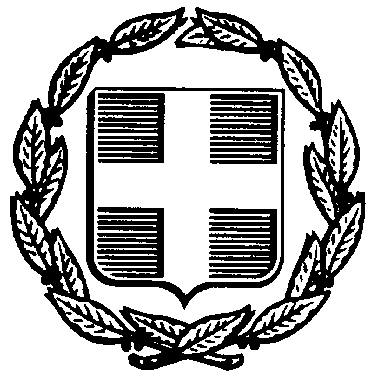 6ο ΓΕΛ ΑΧΑΡΝΩΝΔιεύθυνση Δευτεροβάθμιας Εκπαίδευσης Ανατολικής ΑττικήςΚωδικός Σχολείου (ΥΠΑΙΘ):0552092Στοιχεία6Ο ΗΜΕΡΗΣΙΟ ΓΕΝΙΚΟ ΛΥΚΕΙΟ ΑΧΑΡΝΩΝΈδρα Σχολικής Μονάδας (διεύθυνση):Πύρρου Δήμα, Αχαρνές 136 72Τηλέφωνο210 2476400Κωδικός μονάδας0552092e-mail6lykacharn@sch.grΙστοσελίδα:http://6lyk-acharn.att.sch.grΔιευθυντής Σχολικής ΜονάδαςΑικατερίνη ΚεχαγιάΥποδιευθυντές Α & ΒΑ΄ Λεωνίδας ΚωνσταντινίδηςΒ’ Βασιλική ΑναστασοπούλουΠρόεδρος Συλλόγου Γονέων/ΚηδεμόνωνΠαναγιώτης Κάϊας Προέδρος δεκαπενταμελούςΑβραάμ Φυτόζοβ